Your recent request for information is replicated below, together with our response.With regard to the link below can you please me the cost of flights and hotel accommodation in Dubai? Please present these costs separately (ie for flights and for hotel)Section 17 – Information not held applies. To explain, all costs and expenses were paid for by the organiser.Which hotel was used in Dubai?Ibis One Central – Dubai.Did Mr Hendry travel alone – if not who was he with?Mr Hendry travelled alone.Please provide the speaking notes or any other relevant material used by Mr Hendry at his keynote address.Mr Hendry presented a summary of the Police Scotland Digital Strategy which is available on the SPA website.A summary product was produced for the event but was not retained, therefore section 17 – Information not held applies. However, to be of assistance, a summary of the strategy can be found here - PowerPoint Presentation (scotland.police.uk) .If you require any further assistance, please contact us quoting the reference above.You can request a review of this response within the next 40 working days by email or by letter (Information Management - FOI, Police Scotland, Clyde Gateway, 2 French Street, Dalmarnock, G40 4EH).  Requests must include the reason for your dissatisfaction.If you remain dissatisfied following our review response, you can appeal to the Office of the Scottish Information Commissioner (OSIC) within 6 months - online, by email or by letter (OSIC, Kinburn Castle, Doubledykes Road, St Andrews, KY16 9DS).Following an OSIC appeal, you can appeal to the Court of Session on a point of law only. This response will be added to our Disclosure Log in seven days' time.Every effort has been taken to ensure our response is as accessible as possible. If you require this response to be provided in an alternative format, please let us know.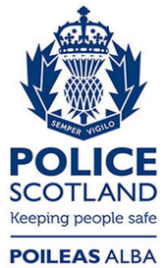 Freedom of Information ResponseOur reference:  FOI 24-0822Responded to:  22 April 2024